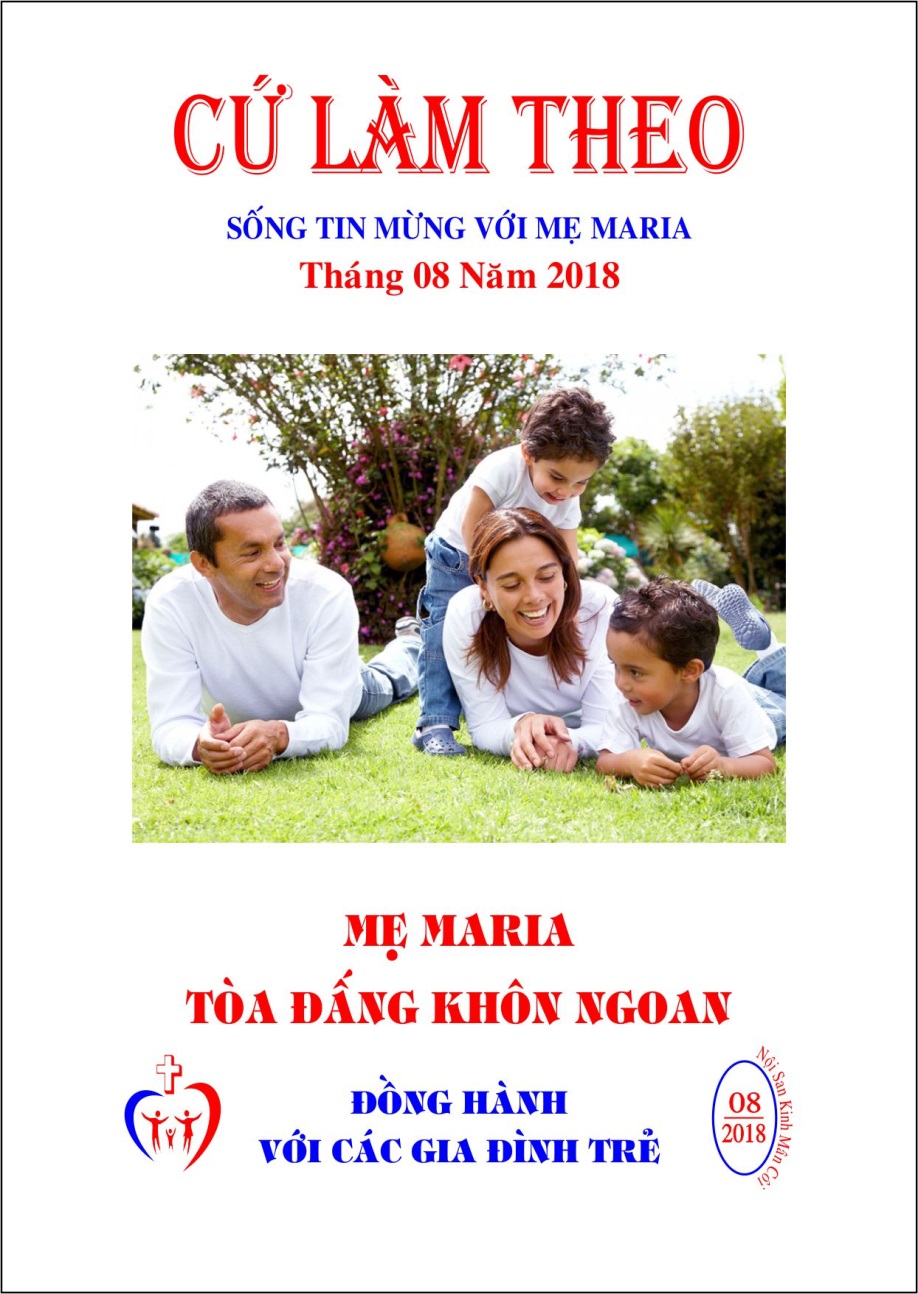 CỨ LÀM THEO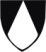 SỐNG TIN MỪNG VỚI MẸ MARIASố Tháng 08 Năm 2018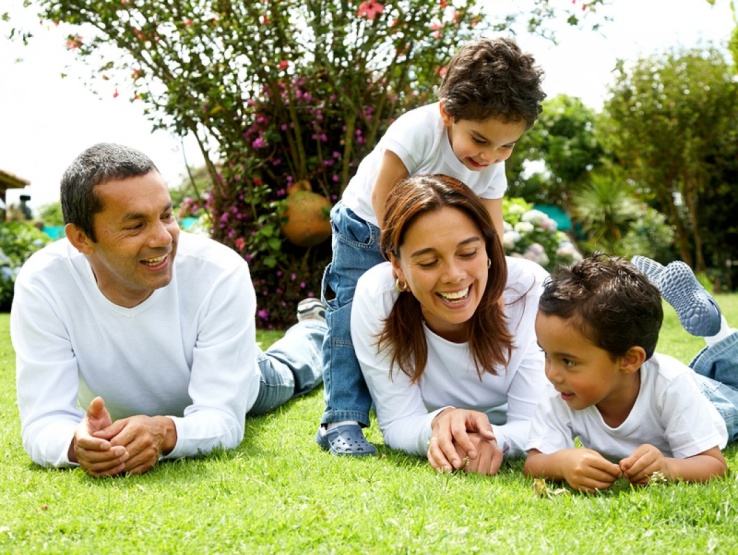 MẸ MARIATOÀ ĐẤNG KHÔN NGOANlưu hành nội bộÝ CẦU NGUYỆNCầu cho kho tàng của các gia đình. Xin cho tất cả các quyết định của các nhà kinh tế và chính trị bảo vệ gia đình như là một trong những kho tàng của nhân loại.GIÁO HUẤNVai trò tùy thuộc trong việc cứu rỗi. Nhưng trong nhiệm cuộc ân sủng, Ðức Maria luôn tiếp tục thiên chức làm mẹ, từ khi Ngài tin tưởng ưng thuận trong ngày Truyền Tin - sự ưng thuận mà Ngài đã không ngần ngại giữ vững bên thập giá - cho tới lúc vĩnh viễn hoàn tất việc cứu rỗi mọi người được tuyển chọn. Thật vậy, sau khi về trời, vai trò của Ngài trong việc cứu độ không chấm dứt, nhưng Ngài vẫn tiếp tục liên lỉ cầu bầu để đem lại cho chúng ta những ân huệ giúp chúng ta được phần rỗi đời đời. Với tình từ mẫu, Ngài chăm sóc những anh em của Con Ngài đang lữ hành trên dương thế và đang gặp bao nguy hiểm, thử thách, cho đến khi họ đạt tới hạnh phúc quê trời. Vì thế, trong Giáo Hội, Ðức Nữ Trinh được kêu cầu qua các tước hiệu: Trạng Sư, vị Bảo Trợ, Ðấng Phù Hộ và Ðấng Trung Gian. Tuy nhiên phải hiểu các tước hiệu ấy thế nào để không thêm bớt gì vào vinh dự và quyền năng của Ðấng Trung Gian duy nhất.Thực vậy, không bao giờ có thể đặt một tạo vật ngang hàng với Ngôi Lời nhập thể và cứu chuộc; nhưng cũng như chức linh mục của Chúa Kitô được thông ban dưới nhiều hình thức cho các thừa tác viên và các giáo dân, và cũng như sự tốt lành duy nhất của Thiên Chúa được ban phát nhiều cách cho các tạo vật, thì sự trung gian duy nhất của Ðấng Cứu Thế không những không loại bỏ mà còn khuyến khích các thụ sinh cộng tác, trong sự tùy thuộc vào nguồn mạch duy nhất.Vai trò tùy thuộc ấy của Ðức Maria, Giáo Hội không ngần ngại tuyên xưng, mà luôn nghiệm thấy, và nhắn nhủ các tín hữu ghi nhớ trong lòng để nhờ sự nâng đỡ và phù hộ từ mẫu của Ngài, họ gắn bó mật thiết hơn với Ðấng Trung Gian và Cứu Thế.(Công đồng Vatican II, Hiến chế Lumen Gentium, số 62)GIỜ KINH GIA ĐÌNHCó thể dùng nội san CỨ LÀM THEO với Giờ Kinh Gia ĐìnhGia đình có thể cầu nguyện vào giờ thuận tiện. Chọn 1 trong 2 mẫu dưới đây hoặc 1 mẫu khác tương tự:MẪU 11. Dấu Thánh Giá2. Đọc kinh (hoặc hát xin ơn) Chúa Thánh Thần
3. Đọc kinh: Tin - Cậy - Mến4. Thinh lặng xét mình, rồi đọc kinh Ăn Năn Tội5. Đọc Tin Mừng theo ngày 6. Suy niệm và cầu nguyện với CỨ LÀM THEO 7. Đọc kinh Lạy Nữ Vương8. Hát một bài về Đức Mẹ.MẪU 21. Dấu Thánh Giá2. Đọc kinh (hoặc hát xin ơn) Chúa Thánh Thần3. Thinh lặng xét mình, rồi đọc kinh Cáo Mình4. Đọc Tin Mừng theo ngày 5. Suy niệm và cầu nguyện với CỨ LÀM THEO6. Đọc 1 kinh hoặc hát 1 bài về Đức Mẹ.Có thể lần hạt 1 chục theo gợi ý, hoặc 2 chục... 
5 chục tuỳ điều kiện và thời gian của mỗi gia đình.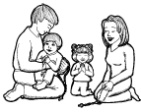 THƯ CỦA ĐẶC TRÁCHĐức Maria là người được sứ thần Gabiel chào: “Mừng vui lên, hỡi Đấng đầy ân sủng”. Mẹ thật diễm phúc vì tràn đầy ân sủng. Nhờ Mẹ, chúng ta cũng được thông dự vào nguồn ân sủng đó. Một người phải như thế nào mới được tràn đầy ân sủng của Thiên Chúa. Mẹ là người toàn vẹn mọi đàng, nên Mẹ xứng đáng được Thiên Chúa ở cùng. Thiên Chúa là nguồn mạch mọi ân sủng, mà Thiên Chúa luôn ở cùng Mẹ, nên Mẹ luôn được tràn đầy ân sủng của Người. Mẹ là người thật diễm phúc vì cưu mang Đấng Emmanuel – Thiên Chúa ở cùng chúng ta. Nhờ hồng phúc này, Thiên Chúa cũng ở với con người tội lỗi chúng ta để chuộc tội cho chúng ta và để đổ đầy ân sủng xuống trên chúng ta.Nghe Lời Chúa, rồi CỨ LÀM THEO Lời Chúa như Mẹ Maria, chúng ta sẽ được Thiên Chúa ban nhiều ân sủng, mà ân sủng lớn lao nhất là sau khi kết thúc đời này, chúng ta cũng sẽ được hưởng phúc Nước Trời, cùng với Mẹ Maria. Đặc tráchLinh mục FX. Trần Kim Ngọc, OP.01.08.2018	Thứ TưTh. Alphongsô M. Liguori, gm-tsht	Mt 13,44-46“Nước Trời giống như chuyện kho báu 
chôn giấu trong ruộng” (Mt 13,44b).Như Mẹ: Có bao giờ chúng ta tìm kiếm Nước Trời như nhân vật trong bài Tin Mừng hôm nay không? Ông ấy đã vui mừng về bán tất cả để tậu cho bằng được kho báu đó. Ước muốn của Thiên Chúa là muốn mọi người được nhận biết Người, và nhờ thế mà họ được ơn cứu độ. Với Mẹ: Lạy Chúa, xin Chúa ban cho chúng con sự khôn ngoan để biết chọn lựa kho tàng đích thực. Xin Chúa thánh hoá mọi sinh hoạt của chúng con trong đời sống thường ngày, để chúng con bắt đầu hưởng hạnh phúc Nước Trời ngay khi đang còn sống nơi trần gian này.Nhờ Mẹ: Lạy Đức Nữ cực khôn cực ngoan, xin Mẹ đồng hành với chúng con trong cuộc hành trình tiến về quê hương vĩnh cửu. Quê hương đó chính là Nước Trời, là hạnh phúc mà chúng con được sống trong tình yêu của Chúa Trời. Trong Mẹ: Đức Chúa Giêsu lên trời. Ta hãy xin cho được ái mộ những sự trên trời.(Đọc 1 Kinh Lạy Cha, 10 Kinh Kính Mừng và 1 Kinh Sáng Danh).02.08.2018	Thứ Năm Đầu ThángTh. Êusêbiô và Phêrô Julianô	Mt 13,47-53“Cá tốt thì cho vào giỏ, 
cá xấu thì vứt ra ngoài” (Mt 13,48).Như Mẹ: Đời sống hiện tại sẽ quyết định số phận của ta trong Nước Trời mai sau. Thiên Chúa luôn ban mọi ơn để cho con người tự do chọn lựa cuộc sống của mình hầu đạt tới hạnh phúc Nước Trời. Một quy luật mà con người thường áp dụng trong cuộc sống: tốt thì lấy, xấu thì bỏ. Đến ngày tận thế thì cũng vậy, ai tốt thì được chọn, còn ai xấu thì bị loại ra ngoài. Với Mẹ: Lạy Chúa, xin cho các tín hữu sống tinh thần Tin Mừng một cách sát sao hơn. Xin Chúa giúp chúng con biết sử dụng đời sống này để đạt tới Nước Chúa qua đời sống làm con cái Ngài, luôn tin tưởng vào lòng Chúa xót thương.Nhờ Mẹ: Lạy Đức Nữ rất đáng kính chuộng, xin giúp chúng con biết thức tỉnh, và xin Mẹ hãy dìu dắt chúng con trong đời sống hiện tại này. Trong Mẹ: Đức Chúa Giêsu biến hình trên núi. Ta hãy xin cho được lắng nghe và thực hành lời Chúa.(Đọc 1 Kinh Lạy Cha, 10 Kinh Kính Mừng và 1 Kinh Sáng Danh).03.08.2018	Thứ Sáu Đầu ThángTuần 17	Mt 13,54-58“Họ vấp ngã vì Người” (Mt 13,58).Như Mẹ: Hôm nay Đức Giêsu về quê, đáng lẽ ở nơi đây Người sẽ được đón tiếp thân tình, nhưng “hàng xóm” của Người lại tỏ ra nghi kỵ, khó chịu vì Người đã làm nhiều phép lạ. Họ chỉ tin vào những gì họ biết về Người: là con của một bác thợ mộc nghèo: không có vị thế nào. Với Mẹ: Lạy Chúa, việc mang thành kiến sẽ làm chúng con không nhận ra những ân huệ của Chúa nơi những điều tầm thường hằng ngày, và điều đó cũng làm cho chúng con khó thấy được khả năng và phẩm giá của tha nhân. Xin cho chúng con biết nhận ra điều lớn lao nơi những người và những việc bình thường hằng ngày.Nhờ Mẹ: Lạy Đức Nữ rất đáng ngợi khen, xin cầu cho chúng con được sự khiêm nhường và lòng quảng đại để luôn nhận ra Chúa trong cuộc sống hằng ngày.Trong Mẹ: Đức Chúa Giêsu chịu đội mão gai. Ta hãy xin cho được chịu mọi sự sỉ nhục bằng lòng.(Đọc 1 Kinh Lạy Cha, 10 Kinh Kính Mừng và 1 Kinh Sáng Danh).04.08.2018	Thứ Bảy Đầu ThángGioan Maria Vianê, lm - lễ nhớ	Mt 14,1-12“Ông Gioan nói với vua: 
Ngài không được phép lấy bà ấy” (Mt 14,4).Như Mẹ: Ông Gioan Tẩy Giả đến để làm chứng cho sự thật và ông thi hành chức vụ ngôn sứ của mình cách triệt để, cho dù phải chịu chống đối hay thiệt thân. Quả thật, gương lành của ông Gioan tồn tại mãi cho chúng ta noi theo. Với Mẹ: Lạy Chúa, ngày nay vẫn có những người can đảm bênh vực công lý và sự thật. Nhưng họ phải trả một giá rất đắt là bị đối xử một cách tàn nhẫn. Xin Chúa cho con người ngày nay biết tôn trọng công lý và sự thật nhiều hơn. Và xin cho chúng con cũng biết sống theo gương mẫu của thánh Gioan giữa dòng đời có nhiều nghịch lý này.Nhờ Mẹ: Lạy Đức Nữ có tài có phép, xin giúp chúng con can đảm dám sống thật với Chúa, với tha nhân và chính mình nữa, để từ đó ánh sáng chân lý về Chúa được chiếu rạng khắp nơi. Trong Mẹ: Đức Bà sinh Đức Chúa Giêsu nơi hang đá. Ta hãy xin cho được lòng khó khăn.(Đọc 1 Kinh Lạy Cha, 10 Kinh Kính Mừng và 1 Kinh Sáng Danh).05.08.2018	Chúa Nhật 18 TN – Năm BThánh vịnh tuần 2	Ga 6,24-35“Ai đến với tôi không hề phải đói” (Ga 6,35).Như Mẹ: Tất cả những gì Chúa Giêsu đã nói, đã làm và đã sống, là một minh chứng cụ thể cho chúng ta về tình yêu vô biên của Thiên Chúa. Vì yêu, Chúa đã trao ban chính mình cho con người. Chỉ khi chạy đến với Người, chúng ta mới tìm được sự no thỏa cho tâm hồn.Với Mẹ: Lạy Chúa, chúng con đang sống trong thời đại dư đầy của cải vật chất, nhưng nhiều người lại phải sống trong cảnh thiếu thốn và đói khổ. Xin cho người tín hữu chúng con hôm nay biết chia sẻ tình yêu thương của Chúa cho những người thiếu thốn và khổ đau. Nhờ Mẹ: Lạy Đức Nữ có lòng khoan nhân, xin Mẹ nâng đỡ những ai đang sống trong cảnh cô đơn, bệnh tật và thiếu thốn. Xin cho họ tìm được sự trợ giúp tận tình từ những người sống xung quanh.Trong Mẹ: Đức Chúa Thánh Thần hiện xuống. Ta hãy xin cho được lòng đầy dẫy mọi ơn Đức Chúa Thánh Thần.(Đọc 1 Kinh Lạy Cha, 10 Kinh Kính Mừng và 1 Kinh Sáng Danh).06.08.2018	Thứ HaiCHÚA HIỂN DUNG, lễ kính	Mc 9,2-10“Có một đám mây bao phủ các ông” (Mc 9,7).Như Mẹ: Đám mây sáng chói, áo trắng tinh tuyền là dấu chỉ cho chúng ta được chiêm ngưỡng trước vinh quang phục sinh của Đức Giêsu. Qua đó, Chúa mời gọi chúng ta thay đổi con người của mình từng ngày cho xứng đáng với ơn cứu độ mà chúng ta đã được lãnh nhận khi chịu phép rửa tội.Với Mẹ: Lạy Chúa, cuộc sống có lúc vui, có lúc buồn; có lúc an bình, có lúc trắc trở. Dù trong hoàn cảnh nào, xin cho chúng con luôn biết hướng lên Chúa là nguồn hạnh phúc đích thực và vĩnh cửu, với một lòng tin bền vững trong sự kiên nhẫn đối mới chính mình mỗi ngày. Nhờ Mẹ: Lạy Đức Nữ trung tín thật thà, Mẹ đang ở trong vinh quang của Thiên Chúa, xin cầu cho chúng con là những người tội lỗi và hèn yếu đang sống trong lũng nước mắt này.Trong Mẹ: Đức Bà dâng Đức Chúa Giêsu trong đền thánh. Ta hãy xin cho được vâng lời chịu lụy.(Đọc 1 Kinh Lạy Cha, 10 Kinh Kính Mừng và 1 Kinh Sáng Danh).07.08.2018	Thứ BaTh. Xistô II, gh	Mt 14,22-36“Cứ yên tâm, chính Thầy đây, 
đừng sợ” (Mt 14,27).Như Mẹ: Giữa sóng gió, con thuyền của các môn đệ gần như chìm, nhưng chính lúc đó, Chúa Giêsu đã đến và trấn an: “Cứ yên tâm, chính Thầy đây, đừng sợ”. Sự hiện diện của Người đã làm cho các môn đệ được an tâm. Chúng ta cũng cần được Chúa hiện diện bên cạnh, vì đó là một bảo đảm vững chắc cho chúng ta trước sóng gió cuộc đời.Với Mẹ: Lạy Chúa, nhiều đau khổ và cám dỗ khiến chúng con lo âu sợ hãi đến chao đảo giữa dòng đời. Xin Chúa hiện diện với chúng con, nhất là khi chúng con gặp thử thách nặng nề.Nhờ Mẹ: Lạy Đức Mẹ là gương nhân đức, xin giúp các bậc phụ huynh sống nhân đức can đảm trong đời sống đức tin đầy thử thách ngày nay, để họ nên gương sáng cho con cái mình.Trong Mẹ: Đức Chúa Giêsu vác cây Thánh giá. Ta hãy xin cho được vác Thánh giá theo chân Chúa.(Đọc 1 Kinh Lạy Cha, 10 Kinh Kính Mừng và 1 Kinh Sáng Danh).08.08.2018	Thứ TưTh. Đa Minh	Mt 15,21-28“Này bà, lòng tin của bà mạnh thật. 
Bà muốn thế nào thì sẽ được như vậy” (Mt 15,28).Như Mẹ: Đức tin của người đàn bà ngoại đạo Canaan hôm nay thật đáng để chúng ta suy nghĩ, đến nỗi Chúa cũng phải khen là “lòng tin của bà mạnh thật”. Chúng ta đã sống đức tin thế nào? Trước thử thách, chúng ta có can đảm tuyên xưng như lúc an vui hạnh phúc không?Với Mẹ: Lạy Chúa, Chúa đã ban ơn đức tin cho chúng con, chứ không phải do tài năng hay tự sức của chúng con mà có. Đó là một quà tặng vô giá, nhưng chúng con lại chưa tôn trọng và yêu quý món quà đó. Xin cho chúng con vững tin vào Chúa ngày càng mạnh mẽ hơn. Nhờ Mẹ: Lạy Đức Mẹ là Toà Đấng Khôn Ngoan, xin đồng hành với các bà mẹ trẻ công giáo để họ có một đức tin mạnh mẽ và đầy khôn ngoan để hướng dẫn con cái của mình trưởng thành trong việc sống đạo giữa đời thường.Trong Mẹ: Đức Chúa Trời cho Đức Bà lên trời. Ta hãy xin ơn chết lành trong tay Đức Mẹ.(Đọc 1 Kinh Lạy Cha, 10 Kinh Kính Mừng và 1 Kinh Sáng Danh).09.08.2018	Thứ NămTh. Têrexa Benedicta	Mt 16,13-23Chúa Giêsu nói với ông Phêrô: 
“... Anh cản lối Thầy, vì tư tưởng của anh 
không phải là tư tưởng của Thiên Chúa, 
mà là của loài người” (Mt 16,23).Như Mẹ: Con người không thể biết được mọi chuyện, ngay cả chuyện dưới đất. Còn Thiên Chúa, Ngài biết rõ mọi sự, và đường lối của Ngài cũng khác đường lối của con người. Trong bài Tin Mừng này, ông Phêrô đã cố ngăn cản Chúa Giêsu vào thành Giêrusalem, nhưng Chúa Giêsu đã khiển trách ông Phêrô.Với Mẹ: Có nhiều điều xảy ra hằng ngày rất nghịch lý với suy nghĩ của con người, xin Chúa dạy chúng con biết đón nhận ý Chúa trong mọi chuyện, với xác tín rằng Chúa làm chủ mọi sự.Nhờ Mẹ: Lạy Đức Mẹ làm cho chúng con vui mừng, xin hướng dẫn chúng con biết làm theo những gì mà Thiên Chúa muốn chúng con làm.Trong Mẹ: Đức Chúa Giêsu lập bí tích Thánh Thể. Ta hãy xin cho được năng kết hợp cùng Chúa Giêsu Thánh Thể.(Đọc 1 Kinh Lạy Cha, 10 Kinh Kính Mừng và 1 Kinh Sáng Danh).10.08.2018	Thứ SáuTH. LAURENSÔ, phó tế tử đạo	Ga 12,24-26“Ai phục vụ Thầy, 
Cha Thầy sẽ quý trọng người ấy” (Ga 12,26).Như Mẹ: Chúa Giêsu đến thế gian, không phải để được phục vụ, nhưng là để phục vụ. Phục vụ là cho đi, phục vụ là quên mình. Chúa Giêsu đã cho đi tất cả, đã quên địa vị cao cả của mình, để mặc lấy thân phận hèn mọn vì phần rỗi chúng ta. Đến lượt, nếu chúng ta phục vụ Chúa tận tình, chắc chắn Chúa Cha sẽ quý trọng, sẽ ban thưởng cho chúng ta.Với Mẹ: Lạy Chúa Giêsu, Chúa đã tự nguyện hạ mình xuống để phục vụ cho phần rỗi của chúng con, xin cho chúng con biết sẵn sàng phục vụ Chúa theo chức vụ và bổn phận của mình với lòng yêu mến và khiêm nhường.Nhờ Mẹ: Lạy Đức Mẹ là Đấng trọng thiêng, xin cho những người sống trong gia đình biết phục vụ lẫn nhau trong tình yêu thương chân thành.Trong Mẹ: Đức Chúa Giêsu chịu chết trên cây Thánh giá. Ta hãy xin cho được đóng đinh tính xác thịt vào Thánh giá Chúa.(Đọc 1 Kinh Lạy Cha, 10 Kinh Kính Mừng và 1 Kinh Sáng Danh).11.08.2018	Thứ BảyTh. Clara, trinh nữ	Mt 17,14-20Có người quỳ nói với Chúa Giêsu: 
“Xin thương xót con trai tôi, vì cháu bị kinh phong và bệnh tình nặng lắm” (Mt 17,15).Như Mẹ: Có thứ bệnh kinh phong về thể lý, cũng có thứ bệnh kinh phong về tâm hồn. Ai không cần đến lòng thương xót của Chúa, đó là người bị bệnh kinh phong về tâm hồn. Theo bản tính tự nhiên, ai cũng có bệnh tâm hồn cả, nghĩa là ai cũng có tội. Chúng ta cần được Chúa xót thương tha thứ, thì mới được chữa cho khỏi.Với Mẹ: Lạy Chúa là Đấng giàu lòng xót thương, nhân loại ngày hôm nay đang rơi vào tình trạng sống không cần có Chúa, xin làm cho họ biết nhận ra bệnh tình của mình, mà chạy đến với lòng thương bao la của Ngài.Nhờ Mẹ: Lạy Đức Mẹ là Đấng đáng tôn trọng, xin cho những ai đang sống trong vô cảm, biết tìm đến với Chúa là Cha yêu thương.Trong Mẹ: Đức Bà tìm được Đức Chúa Giêsu trong đền thánh. Ta hãy xin cho được giữ nghĩa cùng Chúa luôn.(Đọc 1 Kinh Lạy Cha, 10 Kinh Kính Mừng và 1 Kinh Sáng Danh).12.08.2018	Chúa Nhật 19 TN – Năm BThánh vịnh tuần 3	Ga 6,41-51“Tôi là bánh trường sinh” (Ga 6,48).Như Mẹ: Đối với người Kitô hữu, chúng ta có hai sự sống là sự sống đời này và sự sống đời sau. Cả hai sự sống này đều từ Thiên Chúa, nhưng quan trọng nhất là sự sống đời sau. Để được sự sống đời sau, Chúa Giêsu cho chúng ta biết là phải ăn bánh bởi trời, bánh mà chính Người đã ban tặng cho chúng ta. Nhờ ăn bánh này, chúng ta mới có sự sống đời đời.Với Mẹ: Lạy Chúa, con người thực dụng ngày nay thường chú trọng đến đời sống vật chất, không quan tâm đến những giá trị siêu nhiên. Xin cho chúng con, khi còn sống ở trần gian, luôn tìm kiếm lương thực thần linh là khao khát đón nhận Thánh Thể Chúa thường xuyên.Nhờ Mẹ: Lạy Đức Mẹ là Đấng sốt mến lạ lùng, xin cho các gia đình trẻ trở nên cộng đoàn biết sống tình yêu thương chia sẻ cho nhau.Trong Mẹ: Đức Chúa Trời thưởng Đức Mẹ trên trời. Ta hãy xin Đức Mẹ phù hộ cho ta được thưởng cùng Đức Mẹ trên nước thiên đàng.(Đọc 1 Kinh Lạy Cha, 10 Kinh Kính Mừng và 1 Kinh Sáng Danh).13.08.2018	Thứ HaiTh. Pontianô, gh-tđ	Mt 17,22-27“Con Người sắp bị nộp vào tay người đời” 
(Mt 17,22).Như Mẹ: Chúa Giêsu đến trần gian để loan báo Tin Mừng cứu độ. Trong khi thực thi sứ vụ này, Chúa Giêsu nhiều lần bị người ta tìm cách bắt bớ và kết án. Dù biết vậy, Chúa Giêsu vẫn kiên định trong sứ mạng mà Chúa Cha đã trao phó. Chúa Giêsu biết trước được rằng Người sẽ bị nộp vào tay người đời, Người sẽ bị giết chết, nhưng sau ba ngày Người sẽ sống lại. Với Mẹ: Chúa đã bị nộp vào tay người đời vì tội lỗi của chúng con. Ngày hôm nay, nhiều người vô tội đang bị kết án một cách oan uổng, trong đó có nhiều người là môn đệ của Chúa. Xin Chúa thêm sức mạnh và lòng kiên trì cho những ai đang vì Danh Chúa mà phải chịu thiệt thân. Nhờ Mẹ: Lạy Đức Mẹ như hoa hường mầu nhiệm vậy, xin nâng đỡ những ai đang gặp khó khăn trong việc sống đức tin.Trong Mẹ: Thiên Thần truyền tin cho Đức Bà chịu thai. Ta hãy xin cho được ở khiêm nhường.(Đọc 1 Kinh Lạy Cha, 10 Kinh Kính Mừng và 1 Kinh Sáng Danh).14.08.2018	Thứ BaTh. Maximilianô, lmtđ - lễ nhớ	Mt 18,1-5.10.12-14“Ai là người lớn nhất trong Nước Trời?” (Mt 18,1).Như Mẹ: Chúa Giêsu đã trả lời rất rõ và xác quyết: ‘ai tự hạ, coi mình như em nhỏ, là người lớn nhất trong Nước Trời’. Lời Chúa hôm nay dạy bảo chúng ta: ‘nếu không trở nên như trẻ nhỏ, thì sẽ chẳng được vào Nước Trời’. Nhưng thế nào là trở nên như trẻ nhỏ? – Trẻ nhỏ thì đơn sơ ngay thật. Trẻ nhỏ không sống giả dối. Trẻ nhỏ tin tưởng và phó thác trong sự che chở của cha mẹ chúng.Với Mẹ: Lạy Chúa, trong Giáo Hội có biết bao gương lành của các thánh về lòng đơn sơ, xin cho chúng con luôn bắt chước gương sống của các ngài, để sống khiêm nhu, hiền hoà, đơn sơ và chân thật như những trẻ thơ.Nhờ Mẹ: Lạy Đức Mẹ như lầu đài Đavít vậy, Mẹ luôn sống gắn bó với Chúa, xin làm cho chúng con khao khát sống tâm tình giống như trẻ thơ là luôn tín thác vào Chúa.Trong Mẹ: Đức Chúa Giêsu lo buồn đổ mồ hôi máu. Ta hãy xin cho được ăn năn tội nên.(Đọc 1 Kinh Lạy Cha, 10 Kinh Kính Mừng và 1 Kinh Sáng Danh).15.08.2018	Thứ TưMẸ HỒN XÁC LÊN TRỜI	Lc 1,39-56“Em thật có phúc, vì đã tin rằng Chúa sẽ thực hiện những gì Người đã nói với em” (Lc 1,45).Như Mẹ: Trong ngày Giáo Hội mừng kính Đức Mẹ Hồn Xác Lên Trời, chúng ta liên tưởng rằng: ước vọng được hưởng phúc trường sinh trong Nước Trời là ước vọng thâm sâu xa nhất của con người. Ước vọng đó đã được thực hiện trọn vẹn nơi Đức Maria; để nhờ đó chúng ta sống niềm hy vọng được cùng chung hưởng vinh quang Thiên Quốc với Mẹ trên quê trời. Với Mẹ: Lạy Chúa, xin cho chúng con sống đời hiện tại, nhưng luôn biết hướng lòng về hạnh phúc quê trời, để mai sau được cùng Đức Mẹ chung hưởng vinh quang thiên đàng.Nhờ Mẹ: Lạy Đức Mẹ như tháp ngà báu vậy, Mẹ là niềm an ủi và hy vọng cho chúng con, xin đồng hành cùng chúng con trên mọi bước đường của cuộc sống trần thế đầy chông gai và thử thách này.Trong Mẹ: Đức Chúa Giêsu sống lại. Ta hãy xin cho được sống lại thật về phần linh hồn.(Đọc 1 Kinh Lạy Cha, 10 Kinh Kính Mừng và 1 Kinh Sáng Danh).16.08.2018	Thứ NămTh. Stêphanô Hungari	Mt 18,21 – 19,1“Thầy không bảo là đến bảy lần 
nhưng là đến bảy mươi lần bảy” (Mt 18,22).Như Mẹ: Tha thứ là một thái độ cần có đối với con người. Người ta cần tha thứ và cần được thứ tha. Không dễ để tha thứ đối với con người. Còn Thiên Chúa là Đấng giàu lòng thương xót, luôn sẵn sàng tha thứ cho con người không biết mệt mỏi. Ngài cũng muốn con người phải sống bao dung mà tha thứ cho nhau.Với Mẹ: Lạy Chúa, không dễ gì để nói lời tha thứ thật lòng cho người xúc phạm đến chúng con. Xin cho chúng con luôn ý thức mình là kẻ tội lỗi để sẵn sàng bỏ qua mà sống bao dung và quảng đại hơn với tha nhân.Nhờ Mẹ: Lạy Đức Mẹ như Đền vàng vậy, xin Mẹ dạy chúng con ý thức về thân phận yếu đuối của mình, để biết sống yêu thương với những người xung quanh chúng con.Trong Mẹ: Đức Chúa Giêsu chịu phép Rửa tại sông Giođan. Ta hãy xin cho được sống xứng đáng là con cái Chúa.(Đọc 1 Kinh Lạy Cha, 10 Kinh Kính Mừng và 1 Kinh Sáng Danh).17.08.2018	Thứ SáuTuần 19 TN	Mt 19,2-12“Sự gì Thiên Chúa đã phối hợp, 
loài người không được phân ly” (Mt 19,6b).Như Mẹ: Hôn nhân và gia đình là điều cao quý mà Thiên Chúa đã thiết lập nên. Tuy nhiên, trong thế giới ngày nay, các giá trị về hôn nhân và gia đình đang bị hiểu sai, đang bị xuống cấp trầm trọng. Gia đình là nền tảng của xã hội mà không được tôn trọng, làm sao xã hội có thể phát triển và đứng vững được? Với Mẹ: Lạy Chúa là Cha giàu lòng thương xót, Cha đã dựng nên con người có nam có nữ, để họ nên vợ chồng với nhau. Ngày nay, các gia đình đang gặp nhiều khó khăn trăm bề, xin Cha thương chữa lành và hàn gắn những vết thương cho các gia đình đang gặp khủng hoảng.Nhờ Mẹ: Lạy Đức Mẹ như Hòm bia Thiên Chúa vậy, xin Mẹ thương nâng đỡ những người sống trong ơn gọi đời sống hôn nhân gia đình, để họ tìm được niềm vui và ý nghĩa trong ơn gọi này.Trong Mẹ: Đức Chúa Giêsu chịu đánh đòn. Ta hãy xin cho được hãm mình chịu khó bằng lòng.(Đọc 1 Kinh Lạy Cha, 10 Kinh Kính Mừng và 1 Kinh Sáng Danh).18.08.2018	Thứ BảyTuần 19 TN	Mt 19,13-15“Cứ để trẻ em đến với Thầy, 
đừng ngăn cấm chúng” (Mt 19,14).Như Mẹ: Chúa Giêsu là một vị Thiên Chúa làm người, sống giữa loài người, gần gũi và yêu thương mọi người. Ngài không phân biệt già hay trẻ, sang hay nghèo... Ngài luôn muốn con người sống vui tươi – phó thác – hồn nhiên với tâm tình của trẻ thơ. Với Mẹ: Lạy Chúa Giêsu rất mực từ bi, xin Chúa đặt để trong tâm hồn chúng con tinh thần sống phó thác, tin tưởng vào Chúa như trẻ thơ chỉ biết cậy dựa vào bố mẹ. Xin cho người lớn biết tôn trọng và yêu thương trẻ em. Xin Chúa gìn giữ trẻ em khỏi những cạm bẫy ác hại của thời đại đầy giả dối này.Nhờ Mẹ: Lạy Đức Mẹ là cửa Thiên Đàng, Mẹ là mẹ của chúng con. Xin Mẹ nâng đỡ phù giúp chúng con mọi ngày, để chúng con biết sống phó thác vào Chúa như Mẹ xưa kia.Trong Mẹ: Đức Bà đi viếng Bà thánh Isave. Ta hãy xin cho được lòng yêu người.(Đọc 1 Kinh Lạy Cha, 10 Kinh Kính Mừng và 1 Kinh Sáng Danh).19.08.2018	Chúa Nhật 20 TN – Năm BThánh vịnh tuần 4	Ga 6,51-58“Bánh tôi sẽ ban tặng, chính là thịt tôi đây, 
để cho thế gian được sống” (Ga 6,51).Như Mẹ: Một thực tế của cuộc sống hiện đại cho chúng ta thấy dễ dàng: người thì ăn không hết, người lại không có gì để ăn. Đúng là nghịch lý! Tại sao lại có sự chênh lệch này? Đơn giản là con người ta không biết chia sẻ cho nhau, vì thiếu lòng bác ái. Chúa Giêsu hôm nay hứa ban chính mình để làm bánh nuôi sống thế gian. Chúa dạy chúng ta bài học về lòng bác ái sẻ chia đối với những người xung quanh mình. Với Mẹ: Lạy Chúa, nhân loại đói khát cơm ăn, nhưng cũng rất đói khát Chúa. Xin cho người tín hữu chúng con khao khát đón nhận Mình Máu Thánh Chúa, và có một tấm lòng biết chia sẻ yêu thương của Chúa cho người khác.Nhờ Mẹ: Lạy Đức Mẹ như sao mai sáng vậy, xin cho tâm hồn chúng con rực sáng ánh lửa mến thương đối với những người túng nghèo.Trong Mẹ: Đức Chúa Giêsu lên trời. Ta hãy xin cho được ái mộ những sự trên trời.(Đọc 1 Kinh Lạy Cha, 10 Kinh Kính Mừng và 1 Kinh Sáng Danh).20.08.2018	Thứ HaiTh. Bernađô, vp	Mt 19,16-22“Nếu anh muốn nên hoàn thiện, 
thì hãy đi bán tài sản của anh... 
Rồi hãy đến theo tôi" (Mt 19,21).Như Mẹ: Việc từ bỏ ý riêng và từ bỏ của cải vật chất không dễ chút nào đối với con người đang sống trong một xã hội đề cao tự do và hưởng thụ. Ngày xưa Chúa ngỏ lời mời anh thanh niên, ngày nay Ngài vẫn mời gọi chúng ta như thế. Với Mẹ: Lạy Chúa, chúng con ước muốn được trở nên tốt lành và thánh thiện, nhưng chúng con lại sợ phải thay đổi, thậm chí không muốn từ bỏ con người cũ của mình. Chúng con sợ rằng khi dâng cho Chúa tất cả, chúng con sẽ trắng tay. Xin thêm lòng tin và lòng mến để chúng con dám can đảm bỏ đi những hẹp hòi.Nhờ Mẹ: Lạy Đức Mẹ cứu kẻ liệt kẻ khốn, xin Mẹ dạy chúng con luôn biết chúc tụng, ngợi khen và cảm tạ Chúa trong suốt cuộc đời của mình theo tâm tình của Mẹ.Trong Mẹ: Đức Bà sinh Đức Chúa Giêsu nơi hang đá. Ta hãy xin cho được lòng khó khăn.(Đọc 1 Kinh Lạy Cha, 10 Kinh Kính Mừng và 1 Kinh Sáng Danh).21.08.2018	Thứ BaTh. Piô X, gh - lễ nhớ	Mt 19,23-30“Thầy bảo thật anh em, 
người giàu có khó vào Nước Trời” (Mt 19,23).Như Mẹ: ‘Giàu có’ là tội hay sao? Thưa: ‘giàu có’ không phải là tội, trái lại là một hồng ân Chúa ban. Vì là ân phúc của Chúa, nên chúng ta phải biết dùng hồng ân ấy để làm vinh danh Chúa và giúp ích cho tha nhân. Ước gì những người giàu có luôn biết cần đến Chúa hơn hết.Với Mẹ: Lạy Chúa, tất cả những gì chúng con có đều là do Chúa ban. Nhưng nhiều lúc, chúng con lại không biết sử dụng. Xin cho chúng con biết sử dụng những gì Chúa đã ban cho chúng con, để mưu ích cho chính mình và tha nhân.Nhờ Mẹ: Lạy Đức Mẹ bầu chữa kẻ có tội, xin Mẹ cầu cùng Chúa ban thêm lòng tin cho chúng con để chúng con luôn vững bước trên con đường theo Chúa, dù có khi bị thử thách hay gặp sự chán chường.Trong Mẹ: Đức Chúa Giêsu chịu đội mão gai. Ta hãy xin cho được chịu mọi sự sỉ nhục bằng lòng.(Đọc 1 Kinh Lạy Cha, 10 Kinh Kính Mừng và 1 Kinh Sáng Danh).22.08.2018	Thứ TưĐức Maria Nữ Vương - lễ nhớ	Lc 1,26-38“Đối với Thiên Chúa, 
không có gì là không thể làm được” (Lc 1,37).Như Mẹ: Chúng ta không thể hiểu được đường lối của Thiên Chúa. Trong lịch sử cứu độ, Thiên Chúa đã thực hiện muôn điều kỳ diệu. Hôm nay, Thiên Chúa làm một việc trọng đại cho Mẹ Maria. Mẹ là một trinh nữ, không biết đến việc vợ chồng, nhưng lại thụ thai bởi quyền năng của Chúa Thánh Thần. Với Mẹ: Lạy Chúa, đối với Chúa mọi sự đều có thể. Chúng con tạ ơn Chúa về việc Chúa đã làm cho Mẹ Maria, và qua Mẹ cho chúng con nữa. Xin Chúa cũng làm cho chúng con những điều kỳ diệu, mà chúng con không thể làm, để quyền năng của Ngài được thể hiện nơi chúng con.Nhờ Mẹ: Lạy Đức Mẹ yên ủi kẻ âu lo, xin cho các phụ huynh luôn tin vào tình yêu của Chúa để vun đắp hạnh phúc cho gia đình mình.Trong Mẹ: Đức Chúa Thánh Thần hiện xuống. Ta hãy xin cho được lòng đầy dẫy mọi ơn Đức Chúa Thánh Thần.(Đọc 1 Kinh Lạy Cha, 10 Kinh Kính Mừng và 1 Kinh Sáng Danh).23.08.2018	Thứ NămTh. Rosa Lima, tn	Mt 22,1-14“Nước Trời giống như chuyện một vua kia 
mở tiệc cưới cho con trai mình” (Mt 22,2).Như Mẹ: Chúa Giêsu dùng hình ảnh một bữa tiệc cưới, trong đó gồm những người sẵn sàng lắng nghe và đáp lại lời mời gọi của Ngài, những người mặc y phục phù hợp. Nước Trời là nơi của niềm vui và hạnh phúc, chứ không phải là nơi của sự phán xét và luận phạt. Những người đáp lại lời mời gọi của ông chủ, chuẩn bị áo phù hợp thì chắc chắn được dự tiệc chung vui muôn đời.Với Mẹ: Lạy Chúa, dù sống giữa xã hội đầy bất công và tội lỗi, xin cho chúng con luôn biết sống trong hy vọng và tin tưởng hướng lòng về hạnh phúc vĩnh cửu đời sau. Nhờ Mẹ: Lạy Đức Mẹ phù hộ các giáo hữu, xin giúp chúng con siêng năng tham dự thánh lễ, vì chính Thánh Thể sẽ tăng thêm sức mạnh và ban ân sủng tràn đầy cho tâm hồn chúng con.Trong Mẹ: Đức Chúa Giêsu dự tiệc cưới Cana. Ta hãy xin cho được vững tin vào quyền năng của Ngài.(Đọc 1 Kinh Lạy Cha, 10 Kinh Kính Mừng và 1 Kinh Sáng Danh).24.08.2018	Thứ SáuTH. BARTHOLOMEO, tông đồ	Ga 1,45-51“Trước khi Philípphê gọi anh, lúc anh đang ở dưới cây vả, tôi đã thấy anh rồi” (Ga 1,48).Như Mẹ: Chúa biết rõ lòng trí, tâm tư và mọi dự tính của chúng ta, như thánh vịnh dạy rằng: “Lạy Chúa, Ngài dò xét con và Ngài biết rõ; biết cả khi con đứng con ngồi. Con nghĩ tưởng gì, Ngài thấu suốt từ xa” (Tv 38). Ngài vẫn mời gọi chúng ta như đã mời gọi Barthôlômêô!Với Mẹ: Lạy Chúa, chúng con biết Chúa luôn dõi theo từng bước chúng con đi, từng việc chúng con làm, từng ý tưởng chúng con nghĩ. Xin cho chúng con ý thức được Chúa đang hiện diện rất gần gũi với chúng con, và tin rằng Chúa luôn quan tâm và luôn nhìn thấy rõ những gì mà chúng con đang cần. Nhờ Mẹ: Lạy Mẹ là Nữ Vương các Thánh Thiên Thần, xin giúp những người sống trong gia đình biết nhìn lên gương mẫu của Thánh Gia xưa.Trong Mẹ: Đức Chúa Giêsu vác cây Thánh giá. Ta hãy xin cho được vác Thánh giá theo chân Chúa.(Đọc 1 Kinh Lạy Cha, 10 Kinh Kính Mừng và 1 Kinh Sáng Danh).25.08.2018	Thứ BảyTh. Luy và th. Giuse Calasan, lm	Mt 23,1-12“Trong anh em, người làm lớn hơn cả 
phải là người phục vụ anh em” (Mt 23,11).Như Mẹ: Tất cả chúng ta đều có giá trị như nhau trước mặt Chúa. Chúng ta đều là con của Chúa, là anh chị em của nhau, bình đẳng với nhau về nhân vị và về phẩm giá trước mặt Thiên Chúa và người đời. Nếu nhận mình là con Thiên Chúa, chúng ta cũng phải biết đón nhận tha nhân vì họ là anh chị em của chúng ta. Với Mẹ: Lạy Chúa, khi lãnh nhận bí tích Thánh Tẩy, chúng con được trở thành con cái Chúa và có thêm nhiều anh chị em thiêng liêng. Xin cho chúng con biết thật tình yêu thương hết mọi người, không kỳ thị thiên tư để cùng nhau xây dựng một thế giới hòa bình và thịnh vượng.Nhờ Mẹ: Lạy Mẹ là Nữ Vương các Thánh Tổ Tông, xin dạy chúng con có tinh thần nhiệt tình phục vụ Hội Thánh như Mẹ xưa kia. Trong Mẹ: Đức Bà dâng Đức Chúa Giêsu trong đền thánh. Ta hãy xin cho được vâng lời chịu lụy.(Đọc 1 Kinh Lạy Cha, 10 Kinh Kính Mừng và 1 Kinh Sáng Danh).26.08.2018	Chúa Nhật 21 TN – Năm BThánh vịnh tuần 1	Ga 6,54a.60-69“Cả anh em nữa, 
anh em cũng muốn bỏ đi hay sao?” (Ga 6,67).Như Mẹ: Theo Chúa là con đường duy nhất dẫn đến sự sống đời đời. Đừng dại dột thay lòng đổi dạ mà quay lưng lại với Chúa! Chúng ta không bỏ Chúa, nhưng nhiều lúc chúng ta lại cứ lo chạy theo những gì hư vô trống rỗng, thờ ơ với Chúa, để chuốc lấy cái khổ vào thân.Với Mẹ: Lạy Chúa Giêsu, Chúa là đường đưa tới sự sống. Xin cho mỗi người chúng con một lòng đi theo Chúa đến cùng, dù có gặp gian nan thử thách. Khi bị nao núng, xin Chúa thêm sức và thêm ơn cho chúng con để không ngã lòng. Nhờ Mẹ: Lạy Mẹ là Nữ Vương các Thánh Tiên Tri, xin Mẹ đồng hành với chúng con trên hành trình theo Chúa. Và xin giúp chúng con có đủ sức mạnh và niềm tin để có thể trả lời cùng Chúa như thánh Phêrô: “Bỏ Thầy thì chúng con biết đến với ai”.Trong Mẹ: Đức Chúa Trời cho Đức Bà lên trời. Ta hãy xin ơn chết lành trong tay Đức Mẹ.(Đọc 1 Kinh Lạy Cha, 10 Kinh Kính Mừng và 1 Kinh Sáng Danh).27.08.2018	Thứ HaiTh. Mônica	Mt 23,13-22“Khốn cho các người, hỡi các kinh sư 
và người Pharisêu giả hình” (Mt 23,13).Như Mẹ: Trong thời đại hiện nay, cứ thử rảo quanh một vòng trong phạm vi gần, chúng ta sẽ dễ dàng nhận ra có rất nhiều người miệng thì chào hỏi đàng hoàng nhưng lòng thì lại chứa một bồ dao găm. Chúa lên án các kinh sư và người Pharisêu là vì thái độ giả hình của họ. Nếu không muốn bị chúc dữ, chúng ta hãy sống cho ra sống, bụng nghĩ sao nói vậy: sống thật.Với Mẹ: Chúa Giêsu ơi! Những người sống giả hình hay “đạo đức giả”, thường có một kết cục xấu. Xin cho chúng con luôn sống thật trong lời nói cũng như hành động: thật với Chúa, thật với tha nhân và thật với chính bản thân mình.Nhờ Mẹ: Lạy Mẹ là Nữ Vương các Thánh Tông Đồ, xin giúp người tín hữu chúng con luôn được sống trong ân sủng và bình an của Chúa.Trong Mẹ: Đức Bà tìm được Đức Chúa Giêsu trong đền thánh. Ta hãy xin cho được giữ nghĩa cùng Chúa luôn.(Đọc 1 Kinh Lạy Cha, 10 Kinh Kính Mừng và 1 Kinh Sáng Danh).28.08.2018	Thứ BaTh. Augustinô, gmtsht - lễ nhớ	Mt 23,23-26“Hãy rửa bên trong chén đĩa cho sạch trước đã, để bên ngoài cũng được sạch” (Mt 23,26).Như Mẹ: Bài Tin Mừng cho chúng ta thấy Chúa đang trách mắng những người Pharisêu vì thói giả hình của họ. Mỗi người chúng ta đều có thể rơi vào trường hợp của những người Pharisêu đó và bị Chúa trách mắng mỗi khi không có sự nhất quán giữa suy nghĩ và việc làm. Với Mẹ: Lạy Chúa, con người ngày nay thường chú trọng việc làm đẹp ở bên ngoài để được người khác chú ý và ngợi khen, mà không chú ý đến đời sống nội tâm của mình. Xin giúp chúng con biết nhận ra giá trị của vẻ đẹp bên trong, để chúng con biết làm đẹp cho tâm hồn mình mỗi ngày, vì đó là nơi Chúa ngự.Nhờ Mẹ: Lạy Mẹ là Nữ Vương các Thánh Tử Đạo, xin gìn giữ nếp sống của thanh thiếu niên khỏi những thói hư đốn của xã hội này.Trong Mẹ: Đức Chúa Giêsu chịu chết trên cây Thánh giá. Ta hãy xin cho được đóng đinh tính xác thịt vào Thánh giá Chúa.(Đọc 1 Kinh Lạy Cha, 10 Kinh Kính Mừng và 1 Kinh Sáng Danh).29.08.2018	Thứ TưTh. Gioan tẩy giả bị trảm quyết	Mc 6,17-29Ông Gioan bảo: “Ngài không được phép 
lấy vợ của anh ngài’”(Mc 6,18).Như Mẹ: Bà Hêrôđia, người độc ác, đã âm mưu giết vị tiên tri của Thiên Chúa để khỏi phải nghe những lời nhắc nhở khuyên răn. Điều này vẫn thường xảy ra trong cuộc sống: người hiền lành thì bị chết oan ức, còn người độc ác lại cứ sống phây phây. Ông Gioan đã sống sự thật, nói sự thật và chấp nhận chết vì sự thật. Vì thế, ông xứng đáng được phúc Nước Trời.Với Mẹ: Lạy Chúa Giêsu, chúng con đang sống trong thời đại mà công lý và hòa bình bị coi thường. Sự bất công và tàn ác diễn ra khắp nơi. Xin cho giới trẻ ngày nay say mê dấn thân phục vụ con người trong sự thật, bác ái và công bình.Nhờ Mẹ: Lạy Mẹ là Nữ Vương các Thánh Hiển Tu, xin nâng đỡ những người đang đấu tranh cho lẽ phải được ơn can đảm và kiên cường.Trong Mẹ: Đức Chúa Trời thưởng Đức Mẹ trên trời. Ta hãy xin Đức Mẹ phù hộ cho ta được thưởng cùng Đức Mẹ trên nước thiên đàng.(Đọc 1 Kinh Lạy Cha, 10 Kinh Kính Mừng và 1 Kinh Sáng Danh).30.08.2018	Thứ NămTuần 21 TN	Mt 24,42-51“Anh em hãy sẵn sàng” (Mt 24,44).Như Mẹ: Người đầy tớ trung tín và khôn ngoan là người chu toàn bổn phận đã được chủ trao phó, dù việc lớn cũng như việc nhỏ. Bất cứ lúc nào chủ xuất hiện mà thấy anh đang thi hành bổn phận của anh, chủ sẽ tin tưởng anh hơn và ban thưởng cho anh. Ai sinh ra rồi cũng phải chết đi. Khi chết mà sẵn sàng, thì chắc chắn sẽ được phần thưởng Nước Trời.Với Mẹ: Lạy Chúa, chúng con sống cứ như thể là không phải chết vậy, chỉ lo hưởng thụ và tích góp của cải đời này. Xin giúp chúng con biết năng nghĩ về cái chết của mình, để biết hối cải, hầu sẵn sàng khi giờ Chúa đến. Nhờ Mẹ: Lạy Mẹ là Nữ Vương các Thánh Đồng Trinh, xin giúp các đôi bạn trẻ mới bước vào đời sống hôn nhân, biết chu toàn bổn phận đối với nhau và đối với gia đình mình.Trong Mẹ: Đức Chúa Giêsu rao giảng Nước Trời và kêu gọi sám hối. Ta hãy xin cho được hoán cải và đón nhận Tin Mừng.(Đọc 1 Kinh Lạy Cha, 10 Kinh Kính Mừng và 1 Kinh Sáng Danh). 31.08.2018	Thứ SáuTuần 21 TN	Mt 25,1-13“Anh em hãy canh thức, vì anh em không biết ngày nào, giờ nào” (Mt 25,13).Như Mẹ: Mọi người đều phải chết. Chết ngày nào, chúng ta không biết? Bởi vì giờ chết đến như kẻ trộm, và nó có thể xảy đến với bất cứ hạng tuổi nào: người già cũng như người trẻ, người giầu có cũng như người nghèo khó. Vậy điều Chúa nhắn nhủ chúng ta là phải luôn khôn ngoan chuẩn bị sẵn sàng cho ngày đó. Với Mẹ: Lạy Chúa, cuộc đời này chóng qua mau hết như lời thánh vịnh: “mạnh giỏi chăng là được tám mươi, mà phần lớn chỉ là gian lao khốn khổ”. Vì thế, xin cho chúng con biết sống ngay lành để được chết bình an trong tình thương của Ngài.Nhờ Mẹ: Lạy Mẹ là Nữ Vương các Thánh Nam cùng các Thánh Nữ, xin cho những người già cả luôn được sống trong sự săn sóc yêu thương của gia đình mình.Trong Mẹ: 	Đức Chúa Giêsu lo buồn đổ mồ hôi máu. Ta hãy xin cho được ăn năn tội nên.(Đọc 1 Kinh Lạy Cha, 10 Kinh Kính Mừng và 1 Kinh Sáng Danh).TRANG CHUYÊN ĐỀ mẹ maria LÀ TOÀ ĐẤNG KHÔN NGOANKinh Thánh viết rằng: “Trời là toà Thiên Chúa ngự, đất là bệ dưới chân Người”. Thiên Chúa ngự trên trời, vì trời là toà báu của Người, nhưng vì lòng thương xót nhân loại, Thiên Chúa sai Con của Người giáng sinh để cứu nhân loại. Để cứu nhân loại, Người cần có ngôi toà nhân loại nữa.Ngôi toà ấy chính là Đức Mẹ. Đức Mẹ là người xứng đáng nhất, là người tuyền vẹn nhất để Thiên Chúa Khôn Ngoan ngự vào. Giáo Hội tặng cho Đức Mẹ tước hiệu: “Đức Bà là Toà Đấng Khôn Ngoan”. Giáo Hội nói lên câu ấy cũng như muốn nói ra rằng: Đồ đựng phải xứng với của đựng. Thiên Chúa là Đấng Khôn Ngoan, thì ngôi toà Người ngự cũng phải xứng đáng, phải khôn ngoan.Thiên Chúa ngự trong lòng Đức Mẹ bằng ơn thánh. Thiên Chúa ngự trong lòng Đức Mẹ bằng chính thân xác Người, như vua ngự trên ngai vàng vậy. Thiên Chúa ngự trong lòng Đức Mẹ bằng tình yêu.Xin Đức Mẹ là Toà của Đấng Khôn Ngoan cầu bầu cho chúng con, để chúng con sáng suốt tin tưởng và sống sao cho xứng đáng để trở nên đền thờ cho Thiên Chúa ngự vào!(Lược trích theo Lm. Nguyễn Duy Tôn, 
Những mắt xích vàng, Tủ Sách Ra Khơi, 1964).Chân phước Bartolo LongoTông đồ Kinh Mân Côi(1841-1926)Thánh Gioan Phaolô II tuyên chân phước 26/10/ 1980; Lễ nhớ: 5 tháng 10Chân phước Bartolo Longo sinh tại vùng Naple, Italia, trong một gia đình Công giáo đạo đức, chuyên chăm lần hạt Mân Côi. Khi còn trẻ, ngài học ngành luật của trường đại học Naples. Trong khoảng thời gian này, Longo chịu ảnh hưởng sâu sắc bởi những tư tưởng chính trị. Từ đó, ngài ra sức chống đối Hội Thánh Công Giáo, bài bác quyền bính của Đức Giáo hoàng, hàng linh mục và những tu sĩ Đa Minh. Longo thù ghét tu sĩ Đa Minh bắt nguồn từ một câu chuyện trong quá khứ. Số là các tu sĩ này nỗ lực vận dụng kiến thức và học thuật nhằm bảo vệ Giáo Hội chống lại các triết gia thế tục trong khi Bartolo đang theo đuổi tư tưởng của những người này. Sau đó, ngài từ bỏ chủ nghĩa duy quốc gia và chú tâm đến những giá trị tâm linh. Longo bị thu hút bởi những buổi cầu hồn, rồi trở thành linh mục tự phong của Satan.Trong khi tìm hiểu các hiện tượng thần bí và tâm linh, Longo cảm thấy tâm hồn ngài trống rỗng và đau khổ. Ngài rơi vào những cơn ảo giác, ác mộng kinh khủng, đau ốm về thể xác và suy nhược thần kinh trầm trọng. Để xin được chỉ dẫn, ngài tìm đến một người bạn đồng thời cũng là linh mục Dòng Đa Minh, và trải qua một cuộc hoán cải toàn diện. Vì lo sợ cho phần hồn, ngài đã từ bỏ thuyết duy linh cùng những luận đề của nó và quay trở lại với Giáo lý Công giáo. Để tỏ lòng biết ơn cho mình được cứu thoát khỏi thế lực đen tối, ngài xin gia nhập Dòng Ba Đa Minh và dành trọn cuộc đời để rao truyền Kinh Mân Côi. Đặc biệt, Longo nỗ lực canh tân đức tin Công giáo tại những thành phố cổ của Pompeii và xây dựng tại đây ngôi thánh đường dâng kính Nữ Vương Mân Côi. Ngài khởi xướng nhiều công việc từ thiện và xem đó là một phần sứ vụ tông đồ của mình. Longo cũng trở thành một hiệp sĩ của Dòng Mộ Thánh. Lòng Sùng Kính Đức MariaMặc dù đã cắt đứt tương quan với Giáo Hội trong suốt quá trình học luật tại Naples, Bartolo vẫn luôn kính trọng phẩm giá phụ nữ. Hành động này bắt nguồn từ tình yêu với mẹ của ngài. Chính nhờ tình mẫu tử này, Thiên Chúa cải hóa toàn diện con người Longo qua Đức Maria, người Mẹ thiêng liêng của ngài. Thực tế, khi từ bỏ thuyết duy linh, ngài cố gắng không ngừng để làm cho mọi người nhận biết và được yêu mến Đức Maria hơn. Mẹ trở thành Nữ Hoàng và niềm hy vọng lớn lao của ngài trong việc tìm kiếm ơn cứu độ nhờ Đức Giêsu Kitô. Ngài cậy trông hoàn toàn vào Mẹ trong mọi công việc và nỗ lực nhằm cứu vớt các linh hồn.Trong bài giảng nói về lòng sùng kính Đức Maria của chân phước Bartolo, khi tuyên phong chân phước cho Bartolo vào năm 1980, thánh Giáo hoàng Gioan Phaolô II dâng tặng cho ngài những cảm nghĩ sau đây: “Bartolo Longo, giáo dân Đa Minh, người sáng lập Hội Dòng Chị Em Rất Thánh Mân Côi Pompeii, thực sự có thể được coi là “người của Đấng Đồng Trinh”. Vì yêu mến Đức Maria, ngài đã trở nên một nhà văn, tông đồ của Tin Mừng, người truyền bá Kinh Mân Côi, người xây nên ngôi thánh đường nổi tiếng giữa những khó khăn và nghịch cảnh. Vì tình yêu với Đức Maria, ngài thiết lập nên những tổ chức bác ái; ngài đã trở thành người hành khất cho trẻ em nghèo; ngài đã biến đổi thành phố Pompeii nên thành lũy của tình người và thiện hảo Kitô Giáo. Vì tình yêu với Đức Maria, ngài âm thầm chịu đựng những lời vu khống và nỗi khổ nhục, và ngài đã vượt qua Cơn Hấp Hối kéo dài ấy. Ngài luôn luôn tín thác vào Thiên Chúa, vâng phục Đức Giáo hoàng và Hội Thánh. Chiến Sĩ Kinh Mân CôiSau khi trở lại với Giáo Hội, chân phước Bartolo gia nhập Hội viên Dòng Ba Đa Minh vào ngày 7 tháng 10 năm 1871 và lấy tên là “anh Rosario”. Đây là tên gọi hiếm gặp vào thời ấy. Kinh Mân Côi thực sự trở thành nơi nương tựa và niềm hy vọng cứu độ khi ngài đã phải trải qua cuộc thử thách đức tin rất lớn trong chuyến viếng thăm đến Pompeii vào năm 1872.Trong chuyến hành trình này, ngài nhận ra những người sống gần các thành phố cổ của Pompeii đang thiếu hụt trầm trọng về Giáo lý. Bên cạnh đó, họ bị cám dỗ sa vào những sai lầm của thuyết duy linh. Tình cảnh thảm hại của Pompeii làm cho ngài suy sụp dữ dội. Longo thấu hiểu điều đó bởi ngài cũng từng là linh mục của Satan. Thật vậy, trước đây ngài đã dẫn dắt nhiều người ra khỏi đường lối đức tin và đưa họ vào những sai lạc của thuyết duy linh. Khi ấy, Bartolo nhận thấy nếu còn sống trong cảnh nô lệ tội lỗi và hố sâu tuyệt vọng này, thì nó sẽ khiến ngài phải tự tử. Một điều duy nhất có thể kéo ngài ra khỏi cảnh trì trệ của mình là, trông chờ vào lời Đức Maria hứa với thánh Đa Minh: bất cứ ai thực hành Kinh Mân Côi đều được cứu. Nhờ đó, ngài từ bỏ ý định tự sát và dâng hiến trọn đời để truyền bá Kinh Mân Côi. Ngài khởi đi bằng việc gắn kết Kinh Mân Côi với mọi hoạt động sống của mình. Mỗi tối, ngài cùng với mọi người đọc Kinh Mân Côi chung tại nhà thờ. Chuỗi Mân Côi trở thành tràng chuỗi ngọt ngào nâng ngài lên tới Chúa Giêsu và Đức Maria đồng thời phá tan sự thống trị của Satan. Công cuộc truyền bá Kinh Mân Côi và phục hồi đức tin Công giáo tại Pompeii trở thành sứ vụ trọn đời của Bartolo. Năm 1873, ngài thành lập Hội Ái Hữu ở Pompeii. Được thôi thúc bởi những tác phẩm về việc truyền bá lòng sùng mộ thánh tâm Chúa Giêsu của thánh Catarina Volpicielli ở Naples, Longo tiến hành kiến thiết một Vương cung Thánh đường dâng kính Đức Maria ở Pompeii. Khi xây dựng Thánh đường, ngài tìm được một bức tranh Đức Mẹ Mân Côi đã được lưu giữ ở đây. Qua bức ảnh này, Thiên Chúa thực hiện nhiều phép lạ đến độ toàn thể thế giới đều tin vào quyền năng của Kinh Mân Côi. Năm 1877, ngài xuất bản cuốn 15 ngày thứ 7. Đây là một tác phẩm bao gồm những phép lạ liên quan đến chuỗi Mân Côi. Năm 1884, ngài phổ biến Tạp chí mang tên Kinh Mân Côi và Tân Pompeii. Ngài trở thành bạn của thánh Giuse Moscati, một bác sĩ thánh thiện hằng ngày đều đọc Kinh Mân Côi. Thánh nhân biết Bartolo vì thánh nhân là bác sĩ riêng ngài và thánh Moscati cũng rất yêu mến ngôi thánh đường của Đức Maria Mân Côi ở Pompeii. Trung bình, có khoảng 4 triệu người viếng thăm ngôi thánh đường này mỗi năm. Thánh Giáo hoàng Gioan Phaolô II, Giáo hoàng Bênêđictô XVI và Giáo hoàng Phanxicô cũng đã có những cuộc hành hương đến vương cung thánh đường này để cầu nguyện cũng như khuyến khích mọi người cùng đọc Kinh Mân Côi. Chân phước Bartolo được an táng vào lễ Đức Mẹ Mân Côi ngày 7 tháng 10 năm 1926. Trong tông thư Rosarium Virginis Mariae về Kinh Mân Côi, thánh Giáo hoàng Gioan Phaolô II đã dâng kính tước hiệu “Tông đồ Kinh Mân Côi” cho chân phước Bartolo.Trích từ Donald H. Calloway, MIC, 
Champions of the Rosary, Marian Press, 2016HẠT GIỐNG MÂN CÔIKhi trao Kinh Mân Côi cho Thánh Đa Minh, Đức Mẹ đã truyền cho thánh nhân phải lần hạt mỗi ngày và hướng dẫn những người khác cũng làm như vậy. Thánh Đa Minh không bao giờ cho phép ai gia nhập Hội Mân Côi nếu họ không quyết tâm lần hạt mỗi ngày. Thánh Louis de MontfortSau khi thành lập Dòng Anh Em Giảng Thuyết, Thánh Đa Minh mong muốn chấm dứt những sai lạc của bè rối Albigensian. Được Thần Khí Chúa thúc đẩy, ngài bắt đầu khẩn nài sự trợ giúp của Thánh Mẫu Đồng Trinh để tăng sức cho những ai đang phải vất vả quét sạch lạc giáo trong vũ trụ này; và ngài rao giảng Kinh Mân Côi như một phương thức bảo trợ hữu hiệu chống lại lạc giáo và thói xấu. Chân phước Pio IXBạn có biết lòng sùng kính Kinh Mân Côi xuất hiện như thế nào không? Bằng cách thức tuyên truyền ngụy biện, lạc giáo đã lan rộng nhanh chóng và tạo nên một thế lực rất lớn chống lại Giáo Hội. Vì vậy, Thiên Chúa đã gợi hứng cho Thánh Đa Minh thiết lập và truyền bá lòng sùng kính Kinh Mân Côi. Cách thức này có vẻ đơn giản và dễ dàng, nhưng Chúa lại chọn lựa những điều nhỏ bé trong thế giới để hạ bệ những điều lớn lao. Do đó, trước tiên cách thức này dành cho những ai có lòng đơn sơ và nghèo khó, nhưng không chỉ cho những người này thôi đâu, mà còn cho tất cả những ai thực hành lòng sùng kính này biết rằng trong sự sùng kính này có một sự ngọt ngào mà không điều gì khác có được. Chân phước John Henry NewmanDưới sự hướng dẫn cùng với quyền năng của Đức Maria, nhiều người thành tâm thiện chí -nổi tiếng về đức hạnh chứ không phải về tinh thần tông đồ- đã đứng lên đương đầu với kẻ thù và dẫn đưa các linh hồn quay trở lại với đời sống Kitô hữu. Các ngài đã thắp lên trong các linh hồn này ngọn lửa tình yêu của Thiên Chúa. Trong số đó, Thánh Đa Minh là một người như thế. Đặt trọn niềm tin tưởng vào Kinh Mân Côi của Đức Mẹ, thánh nhân không sợ hãi chu toàn cả hai trách vụ trên với những thành quả tốt đẹp. Giáo hoàng Leo XIIITrong đời sống tâm linh, Thánh Đa Minh luôn cậy nhờ những cách thức hữu hình nhằm gia tăng tâm tình cầu nguyện. Trong số đó, ngài thường sử dụng những hạt cườm khi lần chuỗi Mân Côi. Nhận thấy dân chúng thiếu hiểu biết về đức tin, và nhằm chiến đấu với bè rối Albigensian đang chối bỏ chân lý Kitô giáo, Thánh Đa Minh, được Thiên Chúa gợi hứng, đã cố gắng giúp cho dân chúng suy gẫm về chân lý và mầu nhiệm qua mỗi chục Kinh Mân Côi. Vì thế, trong khi giới thiệu một phương thức cầu nguyện đơn giản, ngài cũng hướng dẫn sao cho mọi người có thể dễ dàng cầu nguyện. Chân phước James Alberioneđồng hành với các gia đình trẻ2- Trong năm 2018, chúng tôi đề nghị anh chị em tiếp tục quan tâm đến Mục vụ gia đình, với điểm nhấn là đồng hành với các gia đình trẻ.Mặc dù có nhiều thách đố và khó khăn trong đời sống gia đình, vẫn có những chứng từ tốt đẹp nơi nhiều cặp vợ chồng trẻ Công giáo. Họ chấp nhận những hy sinh lớn lao, vượt qua mọi khó khăn thử thách để sống trung thành với giao ước hôn nhân. Nhiều cặp vợ chồng đã can đảm giữ mầm sống trong mọi hoàn cảnh. Có những đôi bạn chấp nhận tình trạng son sẻ suốt đời, vượt qua cám dỗ muốn sử dụng những phương pháp trợ giúp Giáo Hội không cho phép, đồng thời đón nhận và thực thi tình phụ mẫu thiêng liêng qua việc đảm nhận những hoạt động tông đồ, bác ái xã hội với lòng nhiệt thành hân hoan. Nhiều bậc cha mẹ dù nghèo về kinh tế, vẫn cố gắng chu toàn bổn phận chăm lo cho con cái được giáo dục toàn diện về thể dục, trí dục, cũng như đức dục và tâm linh.Tuy vậy, phải nhìn nhận rằng do ảnh hưởng trào lưu hưởng thụ, sống ảo, sống gấp và quan niệm lệch lạc về hôn nhân, một số không nhỏ những tiêu cực vẫn tồn tại và có nguy cơ phát triển, ngay trong cộng đồng Công giáo như: phá thai, sống thử, kết hợp đồng tính, ly dị, lựa chọn giới tính. Những hiện tượng này đang làm mất đi những giá trị truyền thống của gia đình Việt Nam, đi ngược lại với ý muốn của Đấng Tạo hoá, để lại những hậu quả nghiêm trọng cho thế hệ mới.3- Dựa trên tình hình thực tế đã nêu trên, chúng tôi mời gọi các gia đình trẻ hãy trân trọng giữ gìn và phát huy giá trị của hôn nhân Công giáo. Chúng tôi cũng mời gọi các mục tử và mọi thành phần Dân Chúa đồng hành và giúp đỡ các gia đình xây dựng hạnh phúc.Trong Tông huấn Niềm vui của tình yêu, Đức Giáo Hoàng Phanxicô đã nói đến những nguyên nhân dẫn đến tình trạng gia đình đổ vỡ. Đó là kỳ vọng quá cao về đời sống hôn nhân, sự thu hút ban đầu qua đi, cùng với những khó khăn mới mà đôi bạn chưa được chuẩn bị để đối diện. Ngoài ra, còn phải nói đến tác động của bối cảnh văn hoá xã hội ngày nay, đề cao tự do cá nhân hơn hạnh phúc gia đình, đo lường tình yêu dựa vào những tiêu chuẩn vật chất và hưởng thụ hơn là những giá trị tinh thần. Vì vậy, trước những khó khăn trong đời sống hôn nhân, nhiều đôi bạn trẻ coi ly dị, phá thai là giải pháp tối ưu thay vì cố gắng vượt qua để bảo vệ hạnh phúc gia đình.Chính vì thế, đồng hành với các gia đình trẻ là yếu tố quan trọng trong Mục vụ gia đình. Mục vụ hôn nhân không chỉ dừng lại ở khoá chuẩn bị nhưng phải đồng hành với các đôi vợ chồng trẻ trong những năm tiếp theo, bằng cách giúp họ hiểu rằng: (1) Hôn nhân là một hành trình dài, trong đó mỗi người phải gạt đi những ảo tưởng để đón nhận bạn đời của mình như họ là, cùng nhau nên hoàn thiện hơn mỗi ngày; (2) Hành trình này đòi hỏi sự kiên nhẫn, hiểu biết, hy sinh và quảng đại; (3) Hành trình đó giúp đôi bạn đào sâu và làm phong phú hơn quyết định của họ khi bước vào đời sống hôn nhân (Niềm vui của tình yêu, số 223).Hội đồng Giám mục Việt Nam, 
Thư mục vụ gửi cộng đồng Dân Chúa 2018, số 2-3.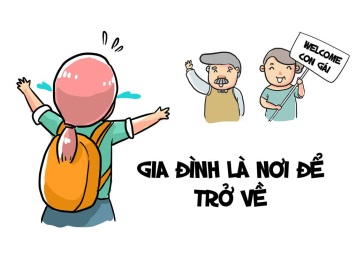 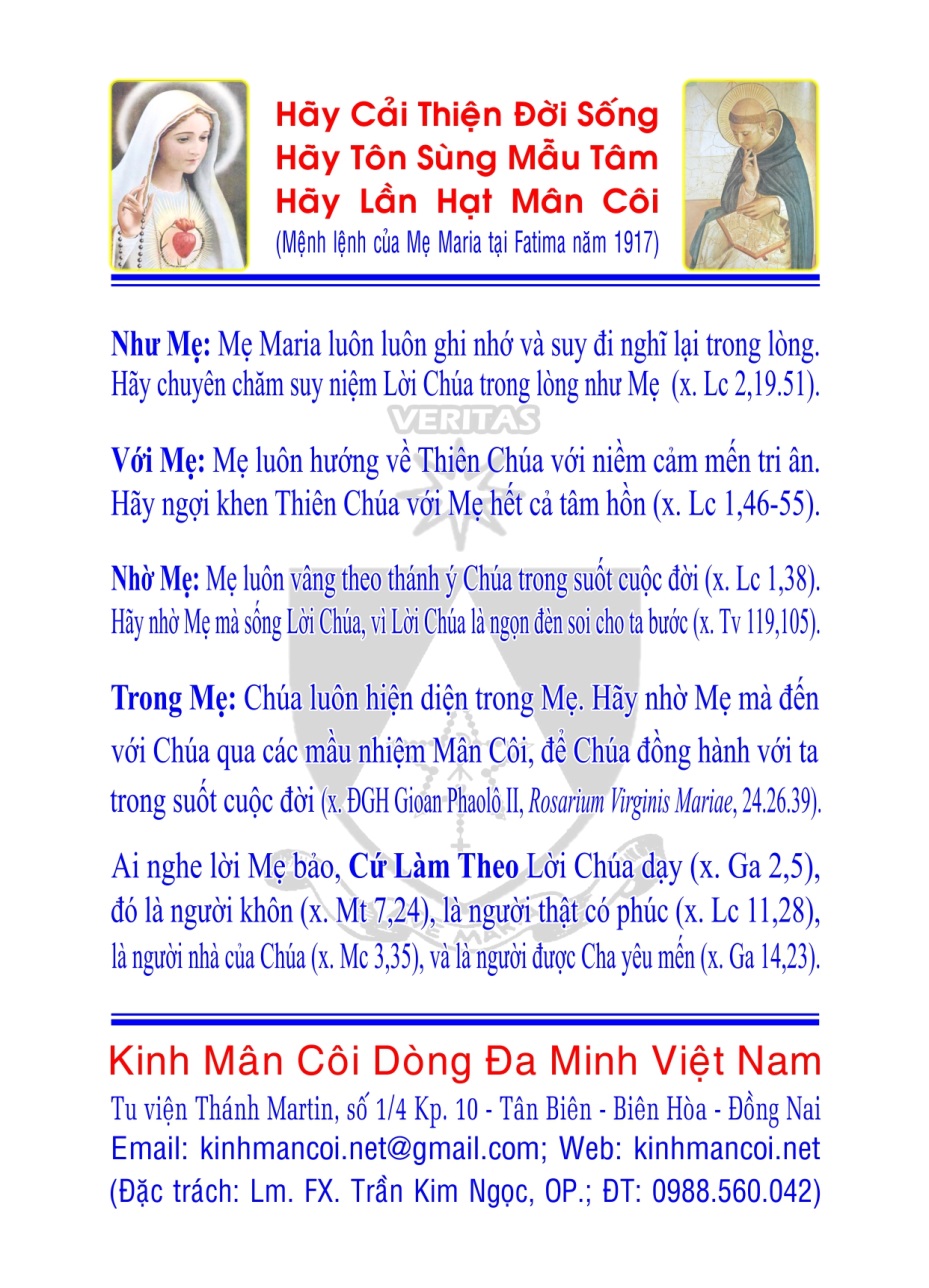 